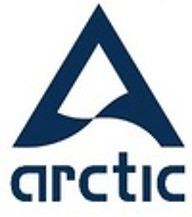 ARCTIC TEXTILE MILLS LIMITED  NOTICE FOR BALLOT PAPER AND E-VOTING FACILITY For poll at the Annual General Meeting of Arctic Textile Mills Limited to be held on Friday, October 27, 2023 at the Company’s Registered Office address at: 133-134, Regency the Mall, Faisalabad.Designated email address of The Chairman at which the duly filled in ballot paper may be sent: chairman@arctictextile.comI/we hereby exercise my/our vote in respect of the following resolutions through postal ballot by conveying my/our assent or dissent to the following resolution by placing tick (√) mark in the appropriate box below (delete as appropriate);  Signature of shareholder(s) 	Place: ________________Date:  ________________ NOTES: Dully filled postal ballot should be sent to The Chairman of Arctic Textile Mills Limited, 133-134, Regency the Mall,            Faisalabad. or through email at chairman@arctictextile.com.Copy of CNIC, NICOP/Passport No. (In case of foreigner) should be enclosed with the postal ballot form.Postal ballot forms should reach of the meeting till 5.00 p.m. October 26, 2023. Any postal ballot received after this date, will          not be considered for voting.  Signature on postal ballot should match with signature on CNIC, NICOP/Passport (In case of foreigner).Incomplete, unsigned, incorrect, defaced, torn, mutilated, over written ballot paper will be rejected. Name of shareholder/joint shareholders Registered Address Folio No. / CDC Participant / Investor ID with sub-account NoNumber of shares held CNIC, NICOP/Passport No. (in case of foreigner) (Copy to be attached) Additional Information and enclosures (In case of representative of body corporate, corporation and Federal Government.) Name of Authorized Signatory:CNIC, NICOP/Passport No. (In case of foreigner) of Authorized Signatory - (Copy to be attached)Special Business (Ordinary Resolutions)4. “RESOLVED THAT, the dissemination of information regarding annual audited financial statements to the shareholders through QR enabled code and web link as notified by the Securities and Exchange Commission of Pakistan vide its SRO 389 (I)/2023 dated 21 March, 2023, be and is hereby approved while considering technological advancements and old technology becoming obsolete, the circulation of annual financial statements through CD/DVD/USB be discontinued.”Sr. No.Nature and Description of resolutionsNo. of ordinary shares for which votes castI/We assent to the Resolutions (FOR)I/We dissent to the Resolutions(AGAINST)1 Resolution as per Agenda # 4 (as given above)